Die „Goldenen Regeln“ 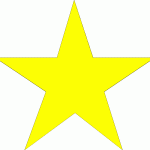 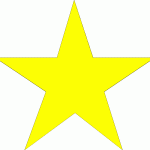 zur Vermeidung von Lebensmittelverlusten in der BackstubeLiebe Mitarbeiter und Mitarbeiterinnen,unserer Bäckerei ist täglich bemüht Lebensmittelverluste zu vermeiden.
Dazu sind wir auf Ihre Hilfe angewiesen. Bitte beachten Sie dazu folgende Regeln!Vor der Arbeit: Backzettel auf Richtigkeit bzw. eventuelle Fehler kontrollieren, sodass keine Überschuss- oder Fehlproduktion entsteht.Die aktuelle Wettervorhersage für den Tag beachten, um die Teigführung und die Teigmenge gegebenenfalls entsprechend anzupassen.Mehle beim Aufarbeiten der Produkte sparsam verwenden; das schont den Geldbeutel und die Gesundheit.Restteige möglichst sortenrein trennen, sodass diese wieder verwendet werden könnenAufstreu, Körner und Saaten nur in den Mengen verwenden, wie sie auch auf den Waren „kleben“ bleiben.Restmehle (z.B. Aufstreu, Mehle auf Tischen) wieder zurückführen, wenn diese noch nicht auf dem Boden lagen oder anderweitig verunreinigt wurden.Abschnitte bei (Blech-)Kuchen, Plunder oder anderen zu schneidenden Waren so schmal wie möglich kalkulieren.Überschüssige Ware in der Kommissionierung nach Rücksprache untereinander auf verkaufsstarke Filialen verteilen, sodass diese eventuell noch mit verkauft werden kann.Durch gegenseitige Unterstützung und Absprachen kann Lebensmittelverlusten frühzeitig vorgebeugt werden. 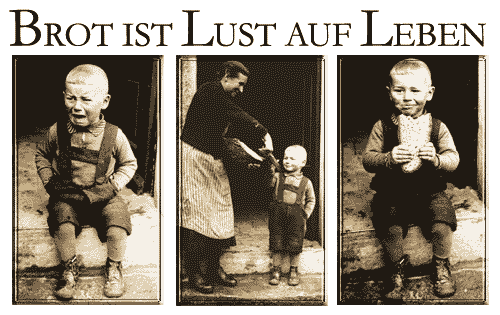 Vielen Dank!Die „Goldenen Regeln“ zur Vermeidung von Lebensmittelverlusten beim TeigmacherZuerst nach den Restteigen (in der Kühlung) schauen und diese in die neuen Teige wieder einarbeiten.Tagesaktuelle Wetterangaben beachten und Teigführung sowie abzuwiegende Teigmengen entsprechend anpassen.Die „Goldenen Regeln“ zur Vermeidung von Lebensmittelverlusten „am Tisch“ Mehle beim Aufarbeiten der Produkte sparsam verwenden.Brauchbare Restmehle sammeln, sodass dieser wieder zurückgeführt werden können.Restteige sortenrein trennen und kühl stellen.Die „Goldenen Regeln“ zur Vermeidung von Lebensmittelverlusten an der BrötchenmaschineBrauchbare Restmehle sammeln, sodass diese wieder zurückgeführt werden können.Restteige sortenrein trennen und kühl stellen.Körner und Aufstreu sparsam verwenden und beachten, dass möglichst wenig herunter fällt.Die „Goldenen Regeln“ zur Vermeidung von Lebensmittelverlusten in der KommissionierungÜberschüssige Ware auf verkaufsstarke Filialen verteilen.Abschnitte beim Schneiden von Kuchen und anderem so schmal wie möglich kalkulieren.